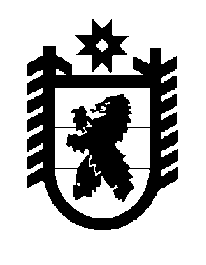 Российская Федерация Республика Карелия    ПРАВИТЕЛЬСТВО РЕСПУБЛИКИ КАРЕЛИЯПОСТАНОВЛЕНИЕот  17 октября 2016 года № 378-Пг. Петрозаводск О внесении изменений в постановление Правительства  Республики Карелия от 1 апреля 2013 года № 115-П Правительство Республики Карелия п о с т а н о в л я е т:Внести в постановление Правительства Республики Карелия                     от 1 апреля 2013 года № 115-П  «Об утверждении Порядка осуществления регионального государственного жилищного надзора на территории Республики Карелия и Перечня должностных лиц Государственной жилищной инспекции Республики Карелия, уполномоченных на осуществление регионального государственного жилищного надзора на территории Республики Карелия»   (Собрание законодательства Республики Карелия, 2013, № 4, ст. 605; № 10, ст. 1858; 2014, № 4, ст. 617; № 11, ст. 2026; 2015, № 3, ст. 464; № 5, ст. 916) следующие изменения:1) приложение к Порядку осуществления регионального государст-венного жилищного надзора на территории Республики Карелия, утвержденному указанным постановлением, изложить в следующей редакции:«Приложение к Порядку осуществления  регионального государственного жилищного надзора   на территории Республики КарелияСтруктураГосударственной жилищной инспекции Республики КарелияРуководитель – Главный государственный жилищный инспектор Республики Карелия Первый заместитель Руководителя – первый заместитель Главного государственного жилищного инспектора Республики Карелия Заместитель Руководителя – заместитель Главного государственного жилищного инспектора Республики Карелия Управление лицензирования и контроля:отдел лицензионного контроляОтдел государственного жилищного надзораОтдел формирования фондов капитального ремонтаОтдел надзора и контроля платыПравовой отделИнформационно-аналитический отдел Финансово-хозяйственный отдел»;2) Перечень должностных лиц Государственной жилищной инспекции Республики Карелия, уполномоченных на осуществление регионального государственного жилищного надзора на территории Республики Карелия, утвержденный указанным постановлением, изложить в следующей редакции:«Приложение № 2 к постановлениюПравительства Республики Карелияот 1 апреля 2013 года № 115-ППереченьдолжностных лиц Государственной жилищной инспекцииРеспублики Карелия, уполномоченных на осуществлениерегионального государственного жилищного надзорана территории Республики КарелияРуководитель – Главный государственный жилищный инспектор Республики Карелия Первый заместитель Руководителя – первый заместитель Главного государственного жилищного инспектора Республики Карелия Заместитель Руководителя – заместитель Главного государственного жилищного инспектора Республики Карелия Начальник управления лицензирования и контроляГлавные специалисты управления лицензирования и контроляВедущие специалисты управления лицензирования и контроляНачальник отдела государственного жилищного надзораЗаместитель начальника отдела государственного жилищного надзора Главные специалисты отдела государственного жилищного надзораВедущие специалисты отдела государственного жилищного надзораНачальник отдела формирования фондов капитального ремонтаВедущие специалисты отдела формирования фондов капитального ремонтаНачальник отдела надзора и контроля платыВедущие специалисты отдела надзора и контроля платыСпециалисты 1 категории отдела надзора и контроля платыНачальник правового отделаЗаместитель начальника правового отделаГлавные специалисты – юрисконсульты правового отделаВедущие специалисты – юрисконсульты правового отделаНачальник информационно-аналитического отдела Главные специалисты информационно-аналитического отдела Ведущие специалисты информационно-аналитического отдела Специалисты 1 категории информационно-аналитического отдела _____________Примечание. Должностные лица Государственной жилищной инспекции Республики Карелия, включенные в Перечень, являются государственными жилищными инспекторами.».           Глава Республики Карелия                                                                  А.П. Худилайнен    